lok. 35 u pošty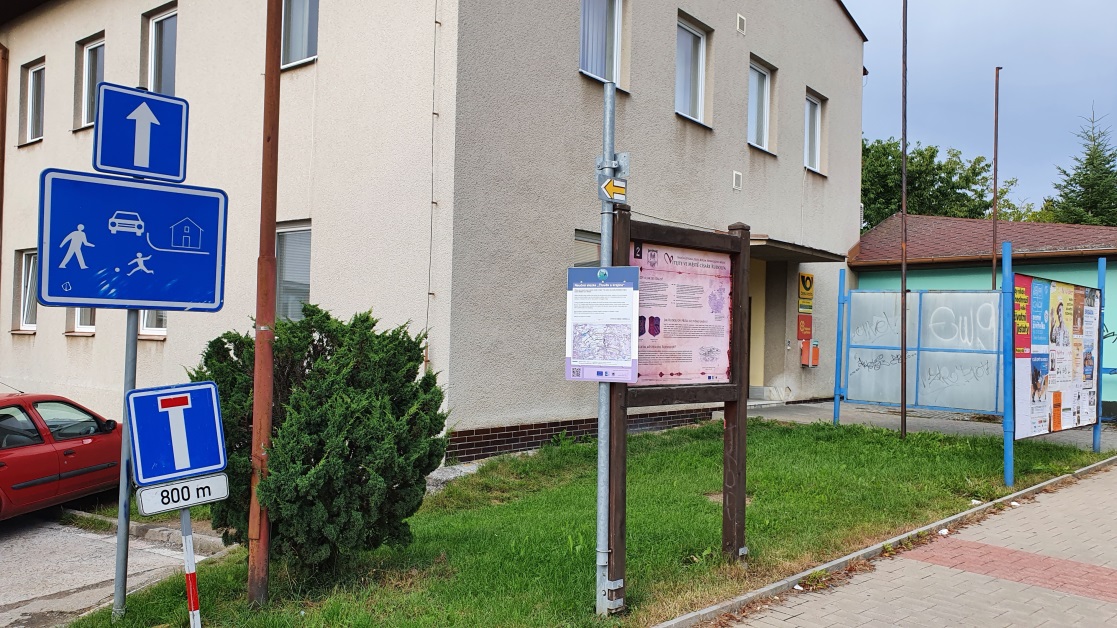 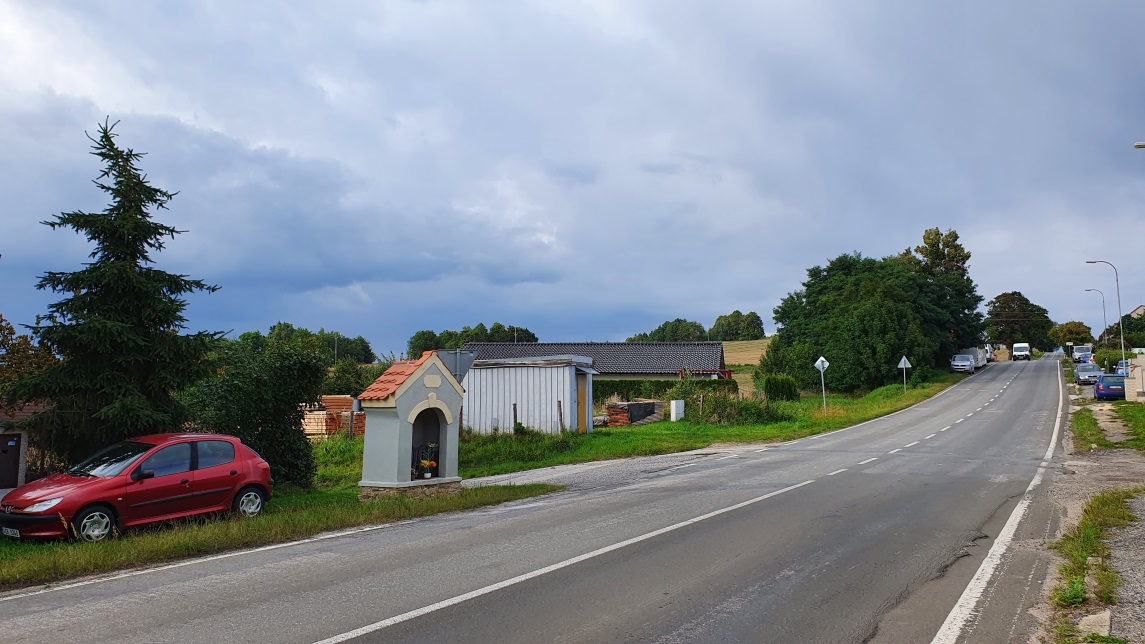 lok. 36 Třeboňská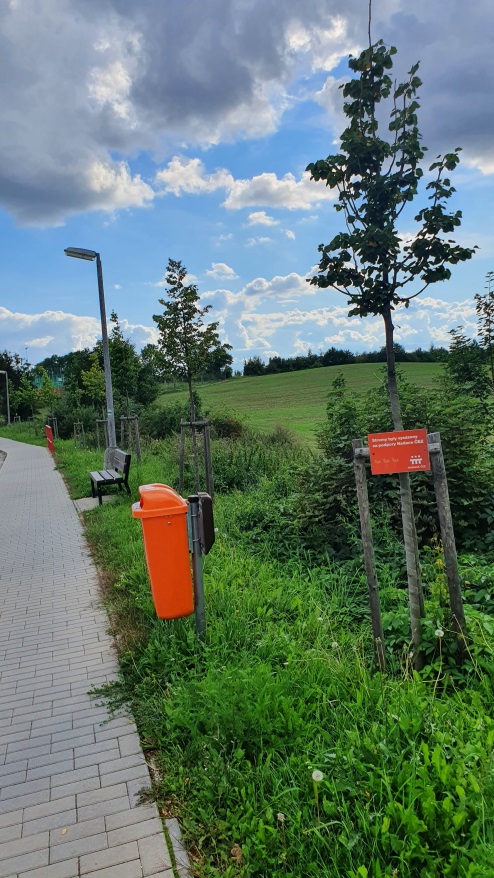 lok.37 Adamovská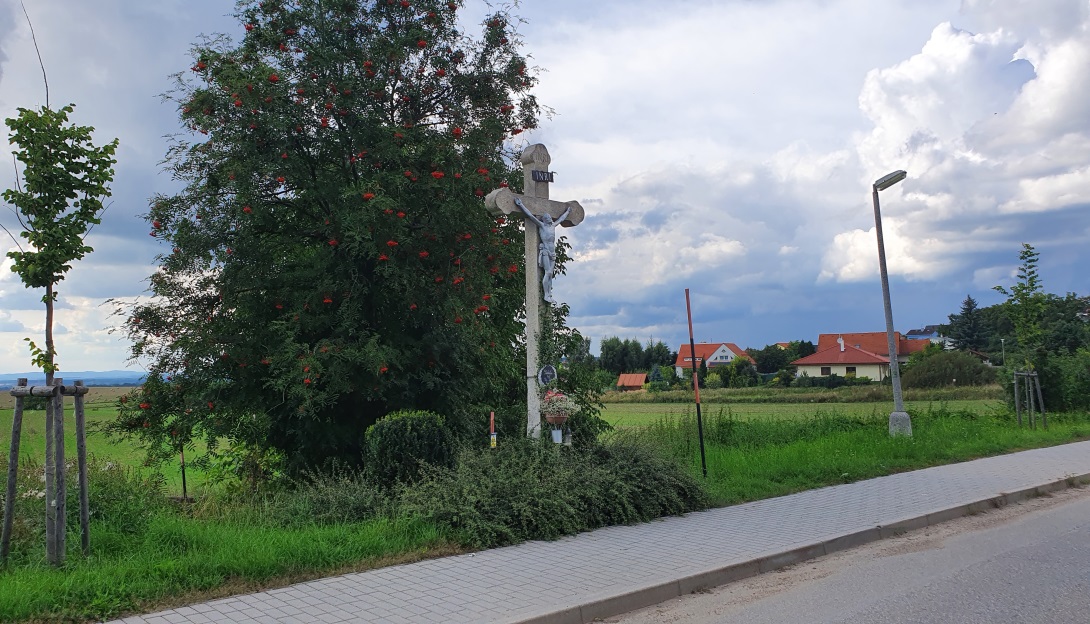 